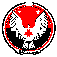 АДМИНИСТРАЦИЯ  МУНИЦИПАЛЬНОГО  ОБРАЗОВАНИЯ  «КЛЮЧЕВСКОЕ»«КЛЮЧ»  МУНИЦИПАЛ  КЫЛДЫТЭТЛЭН АДМИНИСТРАЦИЕЗ                                                         ПОСТАНОВЛЕНИЕ   от  29  декабря 2015 года                                                                                              № 55                                                                       пос. КезО  присвоении  адресного  ориентиравнутрипоселковому   газопроводуд.Пужмезь     Рассмотрев  заявление  ООО «Земельно-кадастровый  центр»  о  присвоении  адресного  ориентира  внутрипоселковому  газопроводу  д.Пужмезь – протяженность  766м,  руководствуясь  Уставом  муниципального образования «Ключевское» ПОСТАНОВЛЯЮ:     1.Присвоить  адресный  ориентир  внутрипоселковому  газопроводу   д.Пужмезь – протяженностью  766м:  Удмуртская  Республика,  Кезский  район,  д.Пужмезь.Глава  муниципальногообразования  «Ключевское»                                   В.А. Главатских